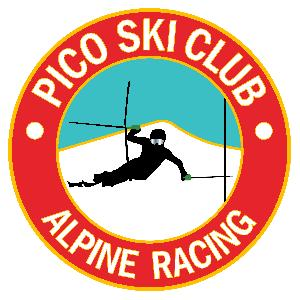 VARA/MVC U14 SLPico Mountain2-11-2018Race Slope:	B-SlopeStart Time:	9:30amEntry Fee:	$35.00 - Online registration only - adminskiracing.comRegistration:	Opens at 7:30am in the Andrea Mead Lodge (adjacent to the ski club). The AML is not to be used as a storage facility. Please use the Pico Base Lodge.Membership:	All athletes and coaches must be current members of USSA and VARACoaches:	Tickets can be picked up at Captains MeetingCaptains Meeting:	Will be held in the lower level of the ski club at 8:15am - all athletes must be represented! ENTRIES: All entries with the exception of Petitioned Athletes must be registered online through adminskiracing.com by 9:00am on Saturday, February 10th.Running orders: Will be seeded by current MVC Council standings, with the first 15 racers seeded at random draw.  #16 – end will run in order of their current council standing.  The 2nd run start order will be in reverse bib order of the first run – complete flip of the field with bib #1 starting last.  All finishers, DNF’s, and DSQ’s will be included in the reversed order.Awards:  Award Ceremony time will be announced at the end of the race, approximately 30 minutes after completion of the race.  Awards will be given out in front of the deck at Pico Ski Club.  Awards will be given to the top ten in each gender determined by best combined time.  The Bean Pot award goes to the top four (4) boys and / or girls with the lowest score by team.  Team scores will be calculated as follows:  Each gender should be ranked separately.  Each team’s top 4 places points based on best combined time (regardless of gender) are then added together.  The team with the lowest score wins.  For example, a team with the 1st, 5th, 8th boys and the 2nd, 3rd and 4th girls would have a team score of 10.  In the event of a tie, the team with the best single place would win.